	MINISTÉRIO DA EDUCAÇÃO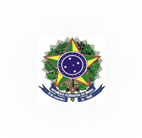 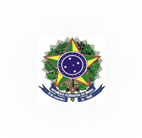 SECRETARIA DE EDUCAÇÃO PROFISSIONAL E TECNOLÓGICA INSTITUTO FEDERAL DE EDUCAÇÃO, CIÊNCIA E TECNOLOGIA DO PARÁ CAMPUS ÓBIDOSANEXO V – DECLARAÇÃO DE VERACIDADE DAS INFORMAÇÕES PRESTADASDECLARAÇÃO - VERACIDADE DAS INFORMAÇÕES PRESTADASEu,		,      portador      da       Carteira      de      Identidade nº	,       CPF       n°		, residente e domiciliado(a) na rua				, nº , Bairro 	, Cidade	, Estado	, declaro, para fins de direito, sob as penas da lei, que as informações e os documentos que apresento para inscrição no Processo Seletivo de professor Substituto do Instituto Federal do Pará – Campus Óbidos, são fiéis à verdade e condizentes com a realidade dos fatos. Declaro estar ciente de que a falsidade nas informações apresentadas implicará penalidades cabíveis, notadamente no que diz respeito DOS CRIMES CONTRA A FÉ PÚBLICA; DA FALSIDADE DOCUMENTAL; DE OUTRAS FALSIDADES do Código Penal Brasileiro (Art. 296 ao 308). Configurada a prestação de informação falsa, apurada posteriormente ao registro acadêmico do candidato, em procedimento que lhe assegure o contraditório e a ampla defesa, ensejará o cancelamento do registro no Instituto Federal do Pará – Campus Óbidos, sem prejuízo das sanções penais cabíveis (art. 9º da Portaria Normativa nº 18, de 11 de outubro de 2012, do Ministério da Educação). Por ser esta a expressão da verdade, firmo o presente.Cidade, dia, mês e anoAssinatura do(a) Candidato(a)